Муниципальное бюджетное общеобразовательное учреждение средняя общеобразовательная школа имени Героя Советского Союза С.Я. Батышева ст.Николаевской Дигорского района 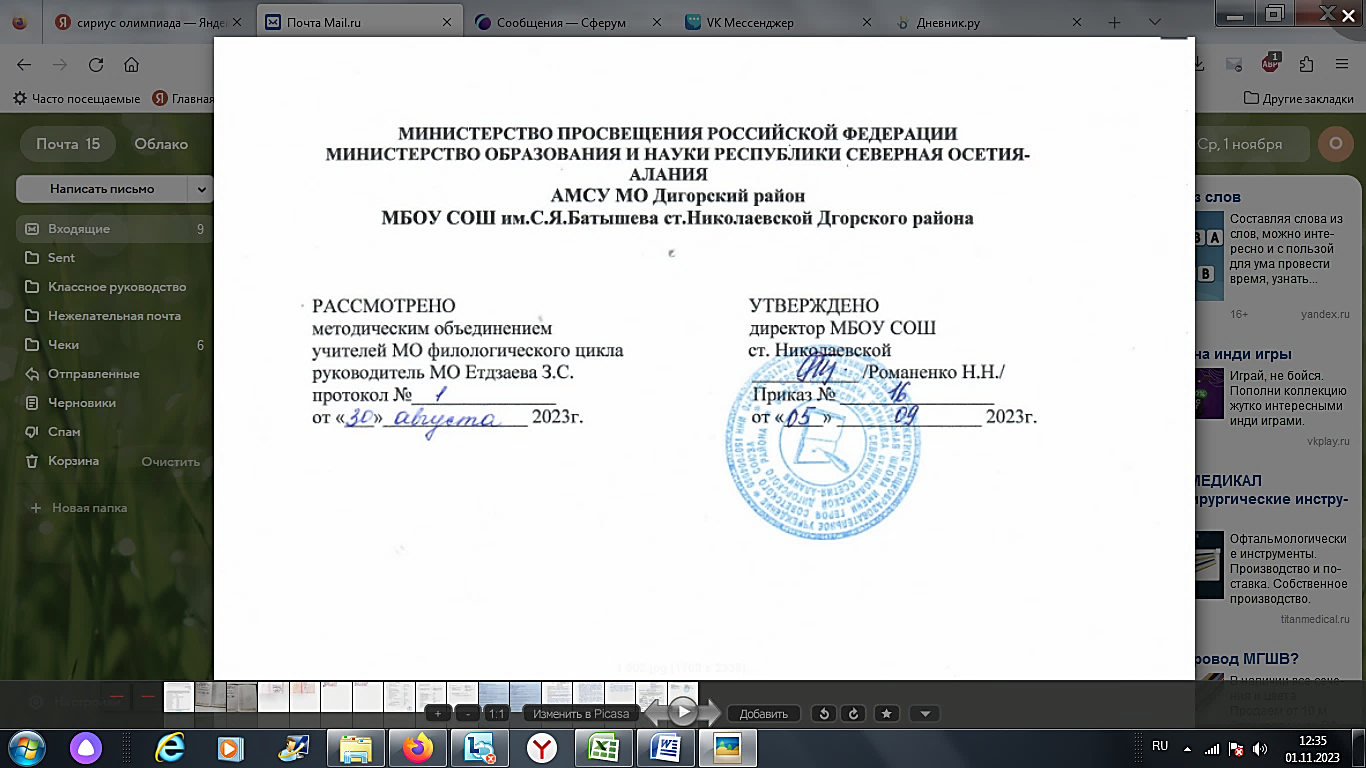 2023-2024 учебный годАнализ работы МО ЕНЦза 2022-2023 учебный годЦели анализа: выявить степень реализации поставленных перед членами МО задач. Работа МО учителей ЕНЦ в 2022-2023 учебном году проводилась по теме: «Формирование и развитие функциональной грамотности учащихся на уроках как важнейшее условие повышения качества образования»В течение учебного года было проведено 5 плановых заседаний методического объединения.  В основном поставленные перед МО задачи были реализованы. Как показала работа, члены МО приложили максимум усилий для реализации поставленных в 2022-2023 учебном году целей и задач.Понимая, что повышение качества образования напрямую связано с ростом уровня преподавания, учителя физики, математики, химии, биологии, географии и информатики постоянно самосовершенствуются, проходя курсы повышения квалификации. Своевременно проходят курсы переподготовки, направленные на повышение профессионального мастерства. В июне курсы повышения квалификации начали проходить учителя, которые будут работать в 2023-2024 учебном году в 10 классах, по ДПОП «Реализация требований обновленных ФГОС СОО в работе учителя» (36 часов).Практически на каждом заседании МО шёл обмен опытом, педагогическими находками, методическими разработками; изучались нормативные документы, обсуждались интересные статьи из методических журналов, учителя делились методикой работы со слабоуспевающими учащимися. В течение учебного года отслеживали состояние и результативность процесса обучения. Учителя при организации учебно-воспитательного процесса особое внимание обращали на выбор оптимальных методов и приемов обучения, на дифференциацию, на развитии навыков умственного труда. На заседаниях проведены обзор научно-педагогической литературы, знакомство с адресами сайтов по предмету.Пока урок является главной формой работы учителя и ученика, только он и остается объектом изучения, анализа, совершенствования и творческого восприятия. Через открытые уроки учитель может познакомиться с новаторскими приемами, с новыми методическими находками, с проблемами над которыми работают коллеги и, в конце концов, он может сверить свою работу с работой других учителей. Открытый урок – окно в этот огромный и меняющийся мир, мир творчества и профессионализма. Открытый урок – это возможность для учителя проявить свою креативность и экспериментировать с различными методиками обучения, а для учеников – получить новый опыт и увидеть учебный процесс с другой стороны. В течение учебного года учителями-предметниками были даны открытые уроки:Уроки были проведены на достаточно высоком уровне. Все предметы велись по УМК предусмотренными образовательной программой МБОУ СОШ им. С.Я. Батышева ст. Николаевской. Отличительными чертами педагога, который стремится достичь мастерства, являются: постоянное самосовершенствование, самокритичность, эрудиция и высокая культура труда. Поэтому профессиональный рост учителя невозможен без самообразовательной потребности. В течение года каждый учитель самообразовывался по определенной теме, а затем делился новыми знаниями с коллегами на заседаниях МО ЕНЦ.Учителя МО ЕНЦ принимают активное участие в общешкольных мероприятиях:- посещают педсоветы и принимают активное участие в их работе;участвуют в диктантах практически по всем направлениям (этнографический, финансовая грамотность, правовой, экологический, химический, географический и т.д.)оказывают помощь администрации школы в подготовке документации.Второй год школьный этап Всероссийской олимпиады школьников по таким предметам как математика, информатика, биология, химия и физика были проведен в онлайн режиме на платформе образовательного центра «Сириус».Возможность поучаствовать в олимпиаде была предоставлена всем желающим. Проанализировав данные таблицы, мы видим, что из 131 участника олимпиад по естественно-научным предметам нет ни одного победителя и всего 6 призеров (5%).Некоторые участники кое-как набирали минимальное количество баллов. Следовательно, можно сделать вывод, что большинство учащихся владеют только базовым уровнем знаний.К одной из причин затруднений у учащихся можно отнести нехватку внепрограммных знаний, невысокий уровень кругозора. В целом, результаты школьного тура предметных олимпиад говорят о невысоком уровне подготовки учащихся к выполнению нестандартных заданий, т.к. отсутствует целенаправленная работа со стороны учителей по подготовке детей к участию в этапах всероссийской олимпиады школьниковУровень знаний призеров школьного этапа выше, чем у одноклассников, однако эти дети не одарённые, просто прилежные и трудолюбивые. Уровень муниципальной олимпиады для них сложноват. В муниципальном этапе по биологии приняли участие Джидзалова Дзерасса 8 класс и Атаева Дзерасса 9 класс. Призером муниципального этапа стала Джидзалова Дзерасса.В первом полугодии на платформе «Учи.ру» были проведены олимпиада по математике (ноябрь) и олимпиада «Безопасный интернет» (декабрь.)В олимпиаде по математики приняли участие 2 человека Кичко А. (5а кл) и Етдзаев С.(7б кл) – получили похвальные грамоты. Количество участников в олимпиаде «Безопасный интернет», увеличилось: 5а – 12 чел, 5б – 1 чел, 6б кл. – 1 чел., 8 кл.- 5 чел., 9 кл- 1 чел. Дипломы победителя получили 6 чел, Похвальные грамоты – 4 чел.6 человек (7 кл – 2 чел., 8 кл – 2 чел, 9 кл - 1 чел., 10 кл - 1чел) приняли участие в отборочном этапе Многопрофильной инженерной олимпиаде "Звезда".  В течение учебного года проверялись рабочие и контрольные тетради в 5-11 классах. Проверка показала, что большая часть учащихся имеет необходимое количество рабочих тетрадей. В целом, состояние рабочих тетрадей находится на удовлетворительном уровне. Внешний вид тетрадей соответствует требованиям. Почти все тетради в обложках, посторонние записи в тетрадях практически отсутствуют. Единый орфографический режим соблюдается у 73% учащихся.Одно из главных направлений работы учителей — это контрольно-коррекционная деятельность, главная цель которой определение уровня обученности учащихся, выявление и устранение существующих пробелов. Каждым учителем в соответствии с программой проводились контрольные и проверочные работы, которые отражены в классных журналах. Выявленные пробелы в знаниях, умениях и навыках учащихся устранялись как на уроках (индивидуальные дифференцированные задания), так и на дополнительных занятиях. В начале учебного года был составлен график дополнительных занятий с неуспевающими и слабоуспевающими учащимися по предметам естественно-научного цикла.Средний балл и качество по предметам естественно-научного цикла (за два года).В течение учебного года велась целенаправленная работа по подготовке к итоговой аттестации 9 и 11 классов. В период с сентября по май с учетом дифференцированного подхода педагоги проводили консультации и индивидуальную работу по подготовке к выпускным экзаменам. Но результаты ГИА 2023 желают лучшего.Сравнительная динамика результатов ЕГЭ предметов по выборуВ 2023 году без двоек, с первого раза, сдали математику. Но получили низкие результаты по биологии и химии. По биологии, из двух выпускников, выбравших для сдачи предмет, один преодолел минимальный порог (39 баллов), другой нет (32). По химии оба выпускника не преодолели минимальный порог 36 баллов, получив один 30, а другой 20 баллов. Казалось бы, школой сделано все, что необходимо для успешной сдачи ЕГЭ. Было грамотно распределено учебное время в рамках учебного плана, максимально использовался потенциал элективных курсов, система внеурочной работы по предметам. Готовились к экзамену посредством разбора западающих тем по предмету, решения пробных тестов. Педагоги предлагали учащимся различные задания по материалам ЕГЭ прошлых лет, рекомендовали дополнительную литературу. В чем причина низких результатов? позднее принятие решения о выборе предмета для сдачи, отсутствие времени для полноценной подготовки;недостаточные знания по выбранному предмету, отсутствие систематической самостоятельной подготовки; серьезные пробелы в знаниях по сдаваемому предмету, что не могло быть восстановлено за период подготовки к ЕГЭ в 11 классе ЕГЭ не отражает объективных знаний учащегося, часто содержит задания «нового типа», которых не было в программе средней школы; актуальной остается и проблема психологической готовности к ЕГЭ, сильное волнение из-за нахождения в незнакомой обстановке.Обучающиеся 9 класса показали следующие результатыАнализ данных таблицы показал, что низкое качество знаний выпускники основной школы показали по биологии, физике и химии. Причины неуспеваемости те же, что и у выпускников 11 класс.В качестве средства передачи информации и обучения школьников широко педагогами использовались информационные ресурсы: «РЭШ», «Учи.ru», «ЯКласс», «Медиатека. Просвещения», videouroki.net., ege.sdamgia.ru, Яндекс.Учебник.  Электронные продукты открыли учащимся доступ к нетрадиционным источникам информации, дали новые возможности для обретения и закрепления различных профессиональных навыков, но повысить эффективность самостоятельной работы и качество знаний не помогли, т.к. у большинства обучающихся школы нет технических средств с помощью которых можно зайти на эти сайты. А низкая скорость интернета в школе не позволяет учителю проводить уроки с использованием этих сайтов онлайн.Несмотря на то, что, на выполнение поставленных, на 2022-2023 учебный год задач была направлена деятельность всех учителей МО, всё же есть отдельные недостатки и упущения в работе по развитию мотивации учебной деятельности учащихся. Не всегда удаётся добиваться от учащихся необходимого прилежания в учёбе и творческого подхода в решении проблемных задач. Не на должном уровне проектная деятельность. Не провели предметную неделю. Работа по обеспечению усвоения знаний, умений и навыков в необходимом объёме всеми учащимися через более рациональное построение урока и дифференциацию его содержания с учётом реальных способностей и возможностей учащихся будет продолжена в следующем учебном году. Выводы: Как видно из анализа, все члены МО ЕНЦ в той или иной мере выполняли поставленные задачи.  Видно, что каждый учитель стремится к личным достижениям и имеет их.  Как руководитель считаю, что учителя нашего МО справились с поставленными задачами. Учителя непрерывно совершенствуют свое педагогическое мастерство, компетентность, формируют готовность учащихся к самообразованию.Затруднения, выявленные в результате данного анализа:Не на должном уровне организована индивидуальная работа с учащимися по подготовке к предметным олимпиадам. Это вызвано как спецификой предметов (математика, информатика, физика – одни из самых сложных предметов школьного курса), так и недостаточным уровнем интеллектуального развития учащихся.Есть проблема, над которой предстоит работать членам МО в следующем году:Повышение качества знаний обучающихся.Рекомендации:Уделять особое внимание внеклассной работе по предмету;Больше внимания уделять индивидуальной работе с прилежными и трудолюбивыми обучающимися, но особое внимание уделить слабоуспевающим ученикам.Продолжить целенаправленную работу по подготовке ЕГЭ, ОГЭ.Задачи методической работы на новый учебный год:1. Продолжать повышать методическое мастерство через изучение современных технологий, проведение методических мероприятий.2. Выходить на уровень педагогических конкурсов.3. Работать над самообразованием, повышать уровень квалификации.План работы ШМО учителей естественно- научного циклана 2023-2024 учебный годТема работы ШМО: «Повышение качества образовательного процесса путем использования современных педагогических технологий в условиях перехода и реализации обновлённых ФГОС»»Цель: методического объединения учителей естественно-научного цикла«Непрерывное совершенствование уровня педагогического мастерства учителей, их эрудиции и компетентности в области учебных предметов и методики их преподавания».Основные задачи:Продолжить внедрение инновационных программ и технологий для повышения качества обучения.Изучение и внедрение в практику работы нормативных документов, регламентирующих условия реализации образовательной программы по предметам естественно – математического цикла с учётом достижения целей, устанавливаемых Федеральным государственным образовательным стандартом-3.Продолжить систематизацию программного и научно-методического обеспечения учебных программ по предметам для обеспечения качества образования учащихся.Развитие творческих способностей учащихся. Повышение интереса к изучению предметов естественно-математического цикла.Активизировать деятельность педагогов по систематизации и повышению уровня подготовки одаренных и мотивированных учащихся к участию в олимпиадах, конкурсах, исследовательской и проектной деятельности.Продолжить работу по предупреждению отклонений в освоении учащимися обязательного минимума содержания образования по предметам.Продолжить работу по повышению уровня подготовки учащихся к ЕГЭ и ОГЭ (ГИА) по предметам естественно-математического цикла.Продолжить работу по созданию условий для повышения уровня мастерства учителей через участие в мастер-классах, круглых столах, семинарах; через организацию системы работы по самообразованию и обмену опытом; через накопление инновационных разработок и распространение передовых педагогических идей.Вести планомерную работу по преемственности в обучении в целях перехода на обновлённые ФГОС Ожидаемые результаты работы:овладение учителями МО системой преподавания предметов в соответствии с обновлёнными ФГОС – СОО;создание условий в процессе обучения для развитие творческой активности обучающихся.формирование представлений о дисциплинах естественно - научного цикла как части общечеловеческой культуры, понимания значимости их для общественного процесса.Направления работы МО учителей естественно-научного цикла на 2023-2024 учебный год:Аналитическая деятельность:Анализ методической деятельности за 2022-2023 учебный год и планирование на 2023-2024 учебный год.Анализ посещения открытых уроков.Изучение направлений деятельности педагогов (тема самообразования).Анализ работы педагогов с целью оказания помощи.Информационная деятельность:Изучение новинок в методической литературе в целях совершенствования педагогической деятельности.Продолжить знакомство обновлённых ФГОС Пополнение тематической папки «Методическое объединение учителей естественно-научного цикла»Организация методической деятельности:Выявление затруднений, методическое сопровождение и оказание практической помощи педагогам в период перехода на ФГОС, подготовки к аттестации.Проведение просветительских мероприятий, направленных	на повышение компетентности педагогов ЕНЦ	и родителей обучающихсяКонсультативная деятельность:Консультирование педагогов по вопросам составления рабочих программ.Консультирование педагогов с целью ликвидации затруднений в педагогической деятельности.Консультирование педагогов по вопросам в сфере формирования универсальных учебных действий в рамках обновлённых ФГОС.Организационные формы работы:Заседания методического объединения.Методическая помощь и индивидуальные консультации по вопросам преподавания предметов, организации внеурочной деятельности.Взаимопосещение уроков педагогами.Выступления	учителей на МО, практико-ориентированных семинарах, педагогических советах.Посещение семинаров, вебинаров, встреч в образовательных учреждениях республики и района.Курсовая подготовка повышения квалификации	учителей реализующих ООП по новым ФГОС Прохождение аттестации педагогических кадров. Состав МО ЕНЦТемы по самообразованию Содержание работыМО учителей естественно – научного циклаТематика заседаний методического объединения на 2023-2024 учебный год№ п/пФ.И.О. учителяПредмет Дата проведения открытых занятий и темы 1Маркелов А.Н.физика, ОБЖ30 ноября 2022 г. – мастер-класс от педагогов из Кванториума для учителей, работающих в «Точках роста» Дигорского и Ирафского районов, проходил в СОШ №1 г. Чикола.1Маркелов А.Н.физика, ОБЖ15 марта 2023 г. – семинар учителей физики Дигорского района с участием главного методиста республики по физике + открытый урок по физике в 8 классе «Подведение итогов темы Электрические явления», проходил в МБОУ СОШ ст. Николаевская.1Маркелов А.Н.физика, ОБЖ5 апреля 2023 г. – урок цифры в 7 классе «Квантовая физика»1Маркелов А.Н.физика, ОБЖ6 марта 2023 г. - открытый урок по ОБЖ в 10 классе «ЧС природного и техногенного характера. Правила поведения и эвакуация при ЧС»2Бараева Н.М.биологии, география14.11.2022 – открытый урок по биологии в 5 А классе «Методы описания и измерения», в рамках районного методического объединения учителей биологии Дигорского района.2Бараева Н.М.биологии, география27.01.2023 – открытый урок в 8 классе по теме «Пищеварение в ротовой полости»2Бараева Н.М.биологии, география30.01.2023 – открытый урок-игра по географии «Ну и Африка, вот так Африка.»2Бараева Н.М.биологии, география24.04.2024 – мастер класс «Подготовка к ЕГЭ. Вопросы цитологии», для учителей биологов Дигорского района3Еремина О.В.информатика, математика19.01.2023 – урок информатики в 7 А классе «Создание графических изображений»4Коновалова Е.А.география21.01.2023 – урок географии в 5 классе «Географические координаты»№ п/пМетодическая темаФ.И.О учителя 1Формирование читательской грамотности учащихся на уроках биологииБараева Н.М.2.Использование активных форм и методов работы на уроках химии в целях обучения и воспитания творческой и одаренной личности в условиях внедрения ФГОС.Маликова Е.А.3Дифференцированный подход в обучении информатики и математики.Еремина О.В.4Формирование функциональной грамотности учащихся на уроках географии.Коновалова Е.А.5Проблема развития мыслительной деятельности в ходе решения задач по физике.Маркелов А.Н.№п/пПредметШкольный этапШкольный этапШкольный этап№п/пПредметКоличество участниковКоличество победителейКоличествопризеров1Биология64042Математика43003Физика13004Химия1102ВсегоВсего13106ПредметУчебный годУчебный годУчебный годПредмет2020/212021/222022/23Математика базовая433,5Математика профильная271764Биология564435 (ниже проходного)Химия 613825 (ниже проходного)Физика39--Всего уч-ся в классеПредметВыбрали экзамен«2»«3»«4»«5»УспеваемостьКачествознанийСредний балл22математика22100 %5 чел22%3 чел14 %12 чел55%2 чел9%77%64%3,522информатика4 чел18%00125 %375%100%100%4,7522биология17 чел77%3 чел18%8 чел47%5 чел29%1 чел6%82%35%3,222физика2 чел9%1 чел50%1 чел50%0050%02,522химия1 чел5%01100%00100%03№  п/пФ.И.О.Дата рожденияДолжность,преподаваемый предметОбразованиеКатегорияБараева Нина Михайловна05.01.1964Учитель биологииВысшееперваяЕремина Оксана Васильевна06.01.1977Учитель информатики,математикиВысшеесоответствие Маликова Елена Аликовна27.06.1969Зам.директора по ВР, учитель химииВысшеесоответствиеКоновалова Евгения Александровна16.03.1988Учитель географии, советник директора по воспитаниюБакалаврперваяМаркеловАлександрНиколаевич18.08.1992Учитель физики,астрономии,ОБЖВысшеесоответствие № п/пМетодическая темаФ.И.О учителя 1Формы организации учебной деятельности на уроках естественнонаучного цикла и дифференцированный подход в обучении.Бараева Н.М.2.Повышение мотивации к предмету на основе использования инновационных технологий на уроках химии.Маликова Е.А.3Дифференцированный подход в обучении информатики и математики.Еремина О.В.4Изучение требований УМК по географии "Полярная звезда"Коновалова Е.А.5Развитие экспериментальных навыков на уроках физики в основной школе.Маркелов А.Н.№п/пСодержание работыСрокиОтветственные1Анализ работы МО за 2022-2023 учебный год.Утверждение плана работы МО на 2023-2024 учебный год.Утверждение  календарно-тематических программ по предметам и  внеурочной деятельности.АвгустРуководитель МО2Выполнение требований охраны труда, правил безопасности, антитеррористической защищенности объекта.В течение годаРуководитель МО3Проверка качества подготовки учебных кабинетов к проведению занятий.Август-СентябрьРуководитель МО4Помощь в подготовке необходимых документов для аттестации учителей в 2023-2024г.В течение годаРуководитель МО5Посещение курсов и семинаров на базе СОРИПКРО и МО учителей Дигорского района.В течение годаЧлены МО6Выполнение санитарно-гигиенических требований к организации образовательной деятельности .В течении годаЧлены МО7Участие в школьном этапе Всероссийской предметной олимпиады.ОктябрьЧлены МО8Проведение дополнительных занятий и консультаций.В течение годаЧлены МО9Выполнение требований ФГОС к формированию компетенций школьников, которые помогают ученикам вести ЗОЖВ течение годаЧлены МО10Тренировочные экзамены в формате ОГЭ и ЕГЭ в 9-х, 11-х по предметам ЕНЦДекабрь, март,апрельЧлены МО11Развитие навыков читательской грамотности по модели PISAВ течение годаЧлены МО12Подготовка учеников к ВПРВ течение годаЧлены МО13Определение уровня ИКТ-компетентности педагоговВ течение годаРоманенко Н.Н.Бараева Н.М.14Внутришкольная  экспертиза материалов для промежуточной аттестации.По графикуЧлены МО15Взаимопосещение  уроков учителями предметниками естественно – научного цикла.В течение годаЧлены МО16Проведение предметной недели естественно-научного цикла.Февраль (математика, информатика, физика)Апрель (биология, химия, география)Члены МО17Изучение нормативных документов и методических рекомендаций по итоговой аттестации учащихся 9, 11 классов.В течение годаРуководитель МО18Посещение учителями предметниками уроков в начальной школе в рамках программы «Преемственность обучения начальной и средней школы». Январь-майЧлены МО19Участие в ВПР, мониторингах, флэшмобах  и т.д.В течение годаЧлены М.О.20Участие в конкурсах и олимпиадах: Кенгуру, Инфознайка, Кит и т.д.В течение годаЧлены М.О.21Итоги работы  МО.июньРуководитель МОДатаСодержаниеОтветственныйАвгуст- октябрьЗаседание №1.«Организация учебно – воспитательного процесса коллективом ШМО в новом учебном году».План заседания:1.Анализ работы МО за истекший учебный год.2.Утверждение плана работы МО на новый учебный год.    Разработка плана методической работы, обеспечивающей сопровождение постепенного перехода на обучение по обновленным ФГОС3. Изучение обновлённого ФГОС на заседании МООб особенностях преподавания предметов ЕМЦ в условиях внедрения обновлённых ФГОС4. Утверждение рабочих программ учителей ЕНЦ по учебным предметам на 2023-2024 учебный год в соответствии с требованиями новых ФГОСМежсекционная работа:Проверка готовности учебных кабинетов к началу учебного года.Мониторинг по математике в 5 - 9 классах.Утверждение тем по самообразованию.Аттестация педагогов в 2023-2024 учебном году.Утверждение сроков проведения открытых уроков и внеклассных мероприятийШкольный этап олимпиадОформление уголков «Готовимся к экзаменам»Консультация по теме «Работа со школьной документацией».Участие в конкурсах разного уровня (включая дистанционные).Учителя- предметникиЗавуч по УВРНоябрь- декабрьЗаседание № 2«Творческие задания на уроках и во внеурочное время»План заседания:Проверка журналов ТБ в кабинетахПодготовка учащихся к муниципальному этапу олимпиад.Проведение контрольных работ за 1 полугодие, анализ результатов. Мониторинг успеваемости и качества знаний учащихся по предметам ЕНЦ.Организация работы по подготовке учащихся к ГИА по предметам ЕНЦ.Анализ взаимопосещённых уроков.Творческие задания на уроках и во внеурочное время.Межсекционная работа:Муниципальный этап олимпиадКонсультация по теме «Разработка технологической карты урока».Изучение нормативных документов и методических рекомендаций по государственной итоговой аттестации обучающихся 9 классов.Учителя- предметникиЗавуч по УВРЯнварь-мартЗаседание №3.«Использование межпредметных связей на уроках ЕНЦ»План заседания:Межпредметные связи – инструмент межпредметной интеграции.Привлечение одаренных детей к творческой деятельности через научно – практические конференции, исследовательские работы.Работа со слабоуспевающими.Проведение контрольных работ, тестов за 3 четверть, их анализ. Планирование коррекционной работы.Компетентностный подход в процессе преподавания предметов естественно- математического цикла.Подведения итогов проведения предметной недели МИФ (математики, информатики, физики)Межсекционная работа:Развитие    УУД    обучающихся    5-6-х классов на уроках .Проведение внутришкольного  тестирования в форме ОГЭ и ЕГЭ по предметам в 9  и 11 классе.Проведение и подготовка к ВПР по предметам ЕНЦ.Учителя- предметникиАпрель-майЗаседание №4.«Поделюсь опытом с коллегами»План заседания:Подведение итогов проведения недели химии, биологии, географии.Состояние подготовки к	ГИА по предметам ЕНЦПрименение здоровье-сберегающих технологий на уроках как реализация личностно- ориентированного подхода к обучениюМежсекционная работа:Проведение административных контрольных работ и пробных ОГЭПодготовка к ОГЭОтчет педагогов по темам самообразования.Проведение и подготовка к ВПР по предметам ЕНЦУчителя- предметникиЗавуч по УВРИюньЗаседание №5«Составляющие образовательного процесса»План заседания:1. Результаты	итоговых контрольных работ по предметам. Выполнение программ. Мониторинг успеваемости и качества знаний учащихся по предметам ЕНЦ за учебный год2.	Результаты ОГЭ И ЕГЭ по предметам ЕНЦ.3.	Отчет о работе МО за 2023-2024 учебный год4.	Подведение итогов года. Задачи МО ЕНЦ на 2024-2025 учебный годУчителя- предметникиЗавуч по УВР